Subject: 70% OFF ONLY ON THIS BLACK FRIDAY. DON’T MISS THE CHANCE! Dear Customer,Make this BLACK FRIDAY memorable. We IQCovers are offering Up to 70% less in our products only for you.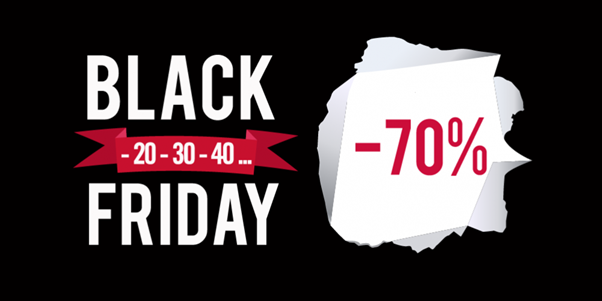 Here are the samples for you.  Buy those products on https://www.ebay.co.uk/str/IQCovers?_trksid=p2047675.l2563So, don’t miss this chance, pick your products now - https://www.ebay.co.uk/str/IQCovers?_trksid=p2047675.l2563We wish you have an amazing BLACK FRIDAY.Cheers!Kind Regards Team IQCovers. 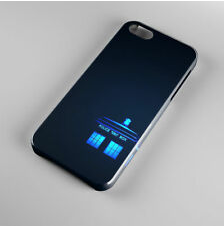 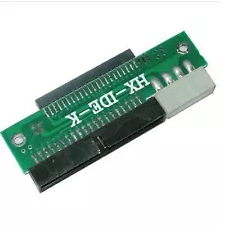 –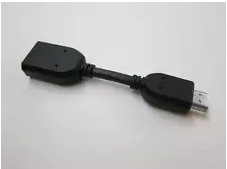 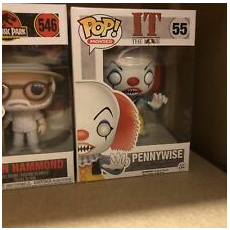 
Tardis Phone Booth Dr Doctor Who Phone Case CoverLAPTOP HARD DRIVE TO BIG IDE CONVERTER READER FOR PC
15CM Amazon Fire Stick TV HDMI Male to Female Extender Extension Wire Cable/LeadIt Pennywise 2018 Number 55 Pop! Pop Funko Toy Collectible RareOriginal Price- £6.92ON FLASH SALE - £2. 99Original Price - £12.49ON FLASH SALE - £3.75Original Price- £3.40ON FLASH SALE - £2. 50Original Price - £28.34ON FLASH SALE - £8.50